แบบติดตามการรายงานผลการดำเนินการบริหารความเสี่ยง  ประจำปีการศึกษา 2558ประเด็นความเสี่ยงตามแผนบริหารความเสี่ยง ประจำปีการศึกษา 2558	ประเด็นทั้งหมด จำนวน 9 ประเด็น  แยกเป็นระดับความเสี่ยงสูงมาก จำนวน  2  ประเด็น  ระดับความเสี่ยงสูง จำนวน  5  ประเด็น และระดับความเสี่ยงปานกลาง จำนวน  2 ประเด็นตัวชี้วัด : ความเสี่ยงที่สามารถดำเนินการควบคุมให้อยู่ในระดับที่ลดลง  อย่างน้อยร้อยละ 80เกณฑ์การประเมิน : 	หมายเหตุ :   1.  เกณฑ์การประเมินใช้สำหรับประเมินแต่ละประเด็นความเสี่ยง			2.  สถานะความเสี่ยงแต่ละระดับ ขึ้นอยู่กับโอกาสและผลกระทบ โดยประเมินจากระดับความเสี่ยง เช่น ระดับความเสี่ยงลดลง อาจเกิดจากโอกาสเท่าเดิม  ผลกระทบลดลง เป็นต้นด้านที่ 1 ด้านยุทธศาสตร์/กลยุทธ์ของมหาวิทยาลัยแนวทางประเมินผล  ดำเนินการตามมาตรการควบคุมความเสี่ยงชี้แจง :  กรุณาทำเครื่องหมาย  หน้าข้อที่หน่วยงานดำเนินการ  ดำเนินการครบถ้วนทุกข้อ  ดำเนินการบางข้อ  ไม่ดำเนินการรายงานผลการดำเนินงานตามมาตรการควบคุมความเสี่ยง  ชี้แจง : กรุณารายงานผลการดำเนินงานให้สอดคล้องกับการประเมินในข้อที่ 1มาตรการข้อที่ 1 : ทบทวนแผนกลยุทธ์………………………………………………………………………………………………………………………………………………………………………………………………………………………………………………………………………………………………..………………………………………………………………………………………………………………………………………………………………………………………………………………………………………………………………………………………………..………………………………………………………………………………………………………………………………………………………………………………………………………………………………………………………………………………………………..………………………………………………………………………………………………………………………………………………………………………………………………………………………………………………………………………………………………..มาตรการที่ 2 : ผู้รับผิดชอบหลักของแผนกลยุทธ์ต้องผลักดันให้มีการจัดทำแผนปฏิบัติงานประจำปีให้สอดคล้องกับแผนกลยุทธ์………………………………………………………………………………………………………………………………………………………………………………………………………………………………………………………………………………………………..………………………………………………………………………………………………………………………………………………………………………………………………………………………………………………………………………………………………..………………………………………………………………………………………………………………………………………………………………………………………………………………………………………………………………………………………………..………………………………………………………………………………………………………………………………………………………………………………………………………………………………………………………………………………………………..	มาตรการที่ 3 : สร้างความเข้าใจ ความตระหนักในการดำเนินการตามแผน………………………………………………………………………………………………………………………………………………………………………………………………………………………………………………………………………………………………..………………………………………………………………………………………………………………………………………………………………………………………………………………………………………………………………………………………………..………………………………………………………………………………………………………………………………………………………………………………………………………………………………………………………………………………………………..………………………………………………………………………………………………………………………………………………………………………………………………………………………………………………………………………………………………..มาตรการที่ 4 : กำกับ ติดตาม วัด ประเมินผลและปรับปรุงการปฏิบัติงานตามแผนเป็น ระยะ ๆ………………………………………………………………………………………………………………………………………………………………………………………………………………………………………………………………………………………………..………………………………………………………………………………………………………………………………………………………………………………………………………………………………………………………………………………………………..………………………………………………………………………………………………………………………………………………………………………………………………………………………………………………………………………………………………..………………………………………………………………………………………………………………………………………………………………………………………………………………………………………………………………………………………………..ประเมินระดับความเสี่ยงตามแผนบริหารความเสี่ยง ปีการศึกษา 2558ชี้แจง : กรุณาทำเครื่องหมาย  หน้าข้อที่ตรงกับหน่วยงานประเมิน	  โอกาสเกิดลดลง  เนื่องจาก (โปรดระบุ)………………………………………………………………………………………………………………………………………………………………………………………………………………..…………	  ผลกระทบลดลง  เนื่องจาก (โปรดระบุ)………………………………………………………………………………………………………………………………………………………………………………………………………………..…………	  ทั้งโอกาสและผลกระทบคงเดิมแต่มีมาตรการหรือกลยุทธ์ใหม่ที่ควบคุมโอกาสและผลกระทบไม่ให้สูงขึ้น นอกเหนือจากมาตรการควบคุมที่ปรากฏในแผนบริหารความเสี่ยง	      (โปรดระบุ)……………………………………………………………………………………………………………………………………………………………….……………………………………………………………………..………………..…………	  โอกาสเกิดเท่าเดิม  เนื่องจาก (โปรดระบุ)………………………………………………………………………………………………………………………………………………………………………………………………………………..………	  ผลกระทบเท่าเดิม  เนื่องจาก (โปรดระบุ)………………………………………………………………………………………………………………………………………………………………………………………………………………..………	  ทั้งโอกาสและผลกระทบเท่าเดิม  เนื่องจาก (โปรดระบุ)…………………………………………………………………………………………………………………………………………………… ……………………………………..………	  โอกาสเกิดสูงขึ้น  เนื่องจาก (โปรดระบุ)………………………………………………………………………………………………………………………………………………………………………………………………………………..…………	  ผลกระทบสูงขึ้น  เนื่องจาก (โปรดระบุ)………………………………………………………………………………………………………………………………………………………………………………………………………………..…………	  ทั้งโอกาสและผลกระทบสูงขึ้น  เนื่องจาก (โปรดระบุ)…………………………………………………………………………………………………………………………………………………… ……………………………………..…………สรุปผลการประเมินชี้แจง : กรุณาสรุปผลการประเมินความเสี่ยง โดยทำเครื่องหมาย  หน้าข้อที่ตรงกับการประเมิน และให้ระบุตัวเลขในช่องผลทั้ง โอกาส  ผลกระทบ และประเมินระดับความเสี่ยง  ระดับความเสี่ยงลดลง  ระดับความเสี่ยงเท่าเดิม  ระดับความเสี่ยงสูงขึ้นหมายเหตุ  ด้านที่ 2 ด้านการผลิตบัณฑิตแนวทางประเมินผล  ดำเนินการตามมาตรการควบคุมความเสี่ยงชี้แจง :  กรุณาทำเครื่องหมาย  หน้าข้อที่หน่วยงานดำเนินการ  ดำเนินการครบถ้วนทุกข้อ  ดำเนินการบางข้อ  ไม่ดำเนินการรายงานผลการดำเนินงานตามมาตรการควบคุมความเสี่ยง  ชี้แจง : กรุณารายงานผลการดำเนินงานให้สอดคล้องกับการประเมินในข้อที่ 1มาตรการข้อที่ 1 : ปรับปรุงหลักสูตรให้มีความโดดเด่นเฉพาะทางที่สอดคล้องกับความต้องการของตลาดแรงงาน………………………………………………………………………………………………………………………………………………………………………………………………………………………………………………………………………………………………..………………………………………………………………………………………………………………………………………………………………………………………………………………………………………………………………………………………………..………………………………………………………………………………………………………………………………………………………………………………………………………………………………………………………………………………………………..………………………………………………………………………………………………………………………………………………………………………………………………………………………………………………………………………………………………..มาตรการที่ 2 : .ปรับปรุงกระบวนการรับนักศึกษาใหม่………………………………………………………………………………………………………………………………………………………………………………………………………………………………………………………………………………………………..………………………………………………………………………………………………………………………………………………………………………………………………………………………………………………………………………………………………..………………………………………………………………………………………………………………………………………………………………………………………………………………………………………………………………………………………………..………………………………………………………………………………………………………………………………………………………………………………………………………………………………………………………………………………………………..ประเมินระดับความเสี่ยงตามแผนบริหารความเสี่ยง ปีการศึกษา 2558ชี้แจง : กรุณาทำเครื่องหมาย  หน้าข้อที่ตรงกับหน่วยงานประเมิน	  โอกาสเกิดลดลง  เนื่องจาก (โปรดระบุ)………………………………………………………………………………………………………………………………………………………………………………………………………………..…………	  ผลกระทบลดลง  เนื่องจาก (โปรดระบุ)………………………………………………………………………………………………………………………………………………………………………………………………………………..…………	  ทั้งโอกาสและผลกระทบคงเดิมแต่มีมาตรการหรือกลยุทธ์ใหม่ที่ควบคุมโอกาสและผลกระทบไม่ให้สูงขึ้น นอกเหนือจากมาตรการควบคุมที่ปรากฏในแผนบริหารความเสี่ยง	      (โปรดระบุ)……………………………………………………………………………………………………………………………………………………………….……………………………………………………………………..………………..…………	  โอกาสเกิดเท่าเดิม  เนื่องจาก (โปรดระบุ)………………………………………………………………………………………………………………………………………………………………………………………………………………..…………	  ผลกระทบเท่าเดิม  เนื่องจาก (โปรดระบุ)………………………………………………………………………………………………………………………………………………………………………………………………………………..…………	  ทั้งโอกาสและผลกระทบเท่าเดิม  เนื่องจาก (โปรดระบุ)…………………………………………………………………………………………………………………………………………………… ……………………………………..…………	  โอกาสเกิดสูงขึ้น  เนื่องจาก (โปรดระบุ)………………………………………………………………………………………………………………………………………………………………………………………………………………..…………	  ผลกระทบสูงขึ้น  เนื่องจาก (โปรดระบุ)………………………………………………………………………………………………………………………………………………………………………………………………………………..…………	  ทั้งโอกาสและผลกระทบสูงขึ้น  เนื่องจาก (โปรดระบุ)…………………………………………………………………………………………………………………………………………………… ……………………………………..…………สรุปผลการประเมินชี้แจง : กรุณาสรุปผลการประเมินความเสี่ยง โดยทำเครื่องหมาย  หน้าข้อที่ตรงกับการประเมิน และให้ระบุตัวเลขในช่องผลทั้ง โอกาส  ผลกระทบ และประเมินระดับความเสี่ยง  ระดับความเสี่ยงลดลง  ระดับความเสี่ยงเท่าเดิม  ระดับความเสี่ยงสูงขึ้นหมายเหตุ  แนวทางประเมินผล  ดำเนินการตามมาตรการควบคุมความเสี่ยงชี้แจง :  กรุณาทำเครื่องหมาย  หน้าข้อที่หน่วยงานดำเนินการ  ดำเนินการครบถ้วนทุกข้อ  ดำเนินการบางข้อ  ไม่ดำเนินการรายงานผลการดำเนินงานตามมาตรการควบคุมความเสี่ยง  ชี้แจง : กรุณารายงานผลการดำเนินงานให้สอดคล้องกับการประเมินในข้อที่ 1มาตรการข้อที่ 1 : กำกับ ผลักดันแผนพัฒนาบัณฑิตนักปฏิบัติ และประเมินเป็นระยะ ๆ………………………………………………………………………………………………………………………………………………………………………………………………………………………………………………………………………………………………..………………………………………………………………………………………………………………………………………………………………………………………………………………………………………………………………………………………………..………………………………………………………………………………………………………………………………………………………………………………………………………………………………………………………………………………………………..………………………………………………………………………………………………………………………………………………………………………………………………………………………………………………………………………………………………..ประเมินระดับความเสี่ยงตามแผนบริหารความเสี่ยง ปีการศึกษา 2558ชี้แจง : กรุณาทำเครื่องหมาย  หน้าข้อที่ตรงกับหน่วยงานประเมิน	  โอกาสเกิดลดลง  เนื่องจาก (โปรดระบุ)………………………………………………………………………………………………………………………………………………………………………………………………………………..…………	  ผลกระทบลดลง  เนื่องจาก (โปรดระบุ)………………………………………………………………………………………………………………………………………………………………………………………………………………..…………	  ทั้งโอกาสและผลกระทบคงเดิมแต่มีมาตรการหรือกลยุทธ์ใหม่ที่ควบคุมโอกาสและผลกระทบไม่ให้สูงขึ้น นอกเหนือจากมาตรการควบคุมที่ปรากฏในแผนบริหารความเสี่ยง	      (โปรดระบุ)……………………………………………………………………………………………………………………………………………………………….……………………………………………………………………..………………..…………	  โอกาสเกิดเท่าเดิม  เนื่องจาก (โปรดระบุ)………………………………………………………………………………………………………………………………………………………………………………………………………………..…………	  ผลกระทบเท่าเดิม  เนื่องจาก (โปรดระบุ)………………………………………………………………………………………………………………………………………………………………………………………………………………..…………	  ทั้งโอกาสและผลกระทบเท่าเดิม  เนื่องจาก (โปรดระบุ)…………………………………………………………………………………………………………………………………………………… ……………………………………..…………	  โอกาสเกิดสูงขึ้น  เนื่องจาก (โปรดระบุ)………………………………………………………………………………………………………………………………………………………………………………………………………………..…………	  ผลกระทบสูงขึ้น  เนื่องจาก (โปรดระบุ)………………………………………………………………………………………………………………………………………………………………………………………………………………..…………	  ทั้งโอกาสและผลกระทบสูงขึ้น  เนื่องจาก (โปรดระบุ)…………………………………………………………………………………………………………………………………………………… ……………………………………..…………สรุปผลการประเมินชี้แจง : กรุณาสรุปผลการประเมินความเสี่ยง โดยทำเครื่องหมาย  หน้าข้อที่ตรงกับการประเมิน และให้ระบุตัวเลขในช่องผลทั้ง โอกาส  ผลกระทบ และประเมินระดับความเสี่ยง  ระดับความเสี่ยงลดลง  ระดับความเสี่ยงเท่าเดิม  ระดับความเสี่ยงสูงขึ้นหมายเหตุ  แนวทางประเมินผล  ดำเนินการตามมาตรการควบคุมความเสี่ยงชี้แจง :  กรุณาทำเครื่องหมาย  หน้าข้อที่หน่วยงานดำเนินการ  ดำเนินการครบถ้วนทุกข้อ  ดำเนินการบางข้อ  ไม่ดำเนินการรายงานผลการดำเนินงานตามมาตรการควบคุมความเสี่ยง  ชี้แจง : กรุณารายงานผลการดำเนินงานให้สอดคล้องกับการประเมินในข้อที่ 1มาตรการข้อที่ 1 : พัฒนาระบบอาจารย์ที่ปรึกษาให้เข้มแข็งและดูแลนักศึกษาอย่างมีประสิทธิภาพ………………………………………………………………………………………………………………………………………………………………………………………………………………………………………………………………………………………………..………………………………………………………………………………………………………………………………………………………………………………………………………………………………………………………………………………………………..………………………………………………………………………………………………………………………………………………………………………………………………………………………………………………………………………………………………..………………………………………………………………………………………………………………………………………………………………………………………………………………………………………………………………………………………………..มาตรการข้อที่ 2 : กำกับ ติดตามระบบ กลไก ทั้ง 7 ระบบ………………………………………………………………………………………………………………………………………………………………………………………………………………………………………………………………………………………………..………………………………………………………………………………………………………………………………………………………………………………………………………………………………………………………………………………………………..………………………………………………………………………………………………………………………………………………………………………………………………………………………………………………………………………………………………..………………………………………………………………………………………………………………………………………………………………………………………………………………………………………………………………………………………………..ประเมินระดับความเสี่ยงตามแผนบริหารความเสี่ยง ปีการศึกษา 2558ชี้แจง : กรุณาทำเครื่องหมาย  หน้าข้อที่ตรงกับหน่วยงานประเมิน	  โอกาสเกิดลดลง  เนื่องจาก (โปรดระบุ)………………………………………………………………………………………………………………………………………………………………………………………………………………..…………	  ผลกระทบลดลง  เนื่องจาก (โปรดระบุ)………………………………………………………………………………………………………………………………………………………………………………………………………………..…………	  ทั้งโอกาสและผลกระทบคงเดิมแต่มีมาตรการหรือกลยุทธ์ใหม่ที่ควบคุมโอกาสและผลกระทบไม่ให้สูงขึ้น นอกเหนือจากมาตรการควบคุมที่ปรากฏในแผนบริหารความเสี่ยง	      (โปรดระบุ)……………………………………………………………………………………………………………………………………………………………….……………………………………………………………………..………………..…………	  โอกาสเกิดเท่าเดิม  เนื่องจาก (โปรดระบุ)………………………………………………………………………………………………………………………………………………………………………………………………………………..…………	  ผลกระทบเท่าเดิม  เนื่องจาก (โปรดระบุ)………………………………………………………………………………………………………………………………………………………………………………………………………………..…………	  ทั้งโอกาสและผลกระทบเท่าเดิม  เนื่องจาก (โปรดระบุ)…………………………………………………………………………………………………………………………………………………… ……………………………………..…………	  โอกาสเกิดสูงขึ้น  เนื่องจาก (โปรดระบุ)………………………………………………………………………………………………………………………………………………………………………………………………………………..…………	  ผลกระทบสูงขึ้น  เนื่องจาก (โปรดระบุ)………………………………………………………………………………………………………………………………………………………………………………………………………………..…………	  ทั้งโอกาสและผลกระทบสูงขึ้น  เนื่องจาก (โปรดระบุ)…………………………………………………………………………………………………………………………………………………… ……………………………………..…………สรุปผลการประเมินชี้แจง : กรุณาสรุปผลการประเมินความเสี่ยง โดยทำเครื่องหมาย  หน้าข้อที่ตรงกับการประเมิน และให้ระบุตัวเลขในช่องผลทั้ง โอกาส  ผลกระทบ และประเมินระดับความเสี่ยง  ระดับความเสี่ยงลดลง  ระดับความเสี่ยงเท่าเดิม  ระดับความเสี่ยงสูงขึ้นหมายเหตุ  ด้านที่ 3 ด้านการวิจัยแนวทางประเมินผล  ดำเนินการตามมาตรการควบคุมความเสี่ยงชี้แจง :  กรุณาทำเครื่องหมาย  หน้าข้อที่หน่วยงานดำเนินการ  ดำเนินการครบถ้วนทุกข้อ  ดำเนินการบางข้อ  ไม่ดำเนินการรายงานผลการดำเนินงานตามมาตรการควบคุมความเสี่ยง  ชี้แจง : กรุณารายงานผลการดำเนินงานให้สอดคล้องกับการประเมินในข้อที่ 1มาตรการข้อที่ 1 : กำกับ ผลักดันแผนวิจัย และประเมินเป็นระยะ ๆ………………………………………………………………………………………………………………………………………………………………………………………………………………………………………………………………………………………………..………………………………………………………………………………………………………………………………………………………………………………………………………………………………………………………………………………………………..………………………………………………………………………………………………………………………………………………………………………………………………………………………………………………………………………………………………..………………………………………………………………………………………………………………………………………………………………………………………………………………………………………………………………………………………………..ประเมินระดับความเสี่ยงตามแผนบริหารความเสี่ยง ปีการศึกษา 2558ชี้แจง : กรุณาทำเครื่องหมาย  หน้าข้อที่ตรงกับหน่วยงานประเมิน	  โอกาสเกิดลดลง  เนื่องจาก (โปรดระบุ)………………………………………………………………………………………………………………………………………………………………………………………………………………..…………	  ผลกระทบลดลง  เนื่องจาก (โปรดระบุ)………………………………………………………………………………………………………………………………………………………………………………………………………………..…………	  ทั้งโอกาสและผลกระทบคงเดิมแต่มีมาตรการหรือกลยุทธ์ใหม่ที่ควบคุมโอกาสและผลกระทบไม่ให้สูงขึ้น นอกเหนือจากมาตรการควบคุมที่ปรากฏในแผนบริหารความเสี่ยง	      (โปรดระบุ)……………………………………………………………………………………………………………………………………………………………….……………………………………………………………………..………………..…………	  โอกาสเกิดเท่าเดิม  เนื่องจาก (โปรดระบุ)………………………………………………………………………………………………………………………………………………………………………………………………………………..…………	  ผลกระทบเท่าเดิม  เนื่องจาก (โปรดระบุ)………………………………………………………………………………………………………………………………………………………………………………………………………………..…………	  ทั้งโอกาสและผลกระทบเท่าเดิม  เนื่องจาก (โปรดระบุ)…………………………………………………………………………………………………………………………………………………… ……………………………………..…………	  โอกาสเกิดสูงขึ้น  เนื่องจาก (โปรดระบุ)………………………………………………………………………………………………………………………………………………………………………………………………………………..…………	  ผลกระทบสูงขึ้น  เนื่องจาก (โปรดระบุ)………………………………………………………………………………………………………………………………………………………………………………………………………………..…………	  ทั้งโอกาสและผลกระทบสูงขึ้น  เนื่องจาก (โปรดระบุ)…………………………………………………………………………………………………………………………………………………… ……………………………………..…………สรุปผลการประเมินชี้แจง : กรุณาสรุปผลการประเมินความเสี่ยง โดยทำเครื่องหมาย  หน้าข้อที่ตรงกับการประเมิน และให้ระบุตัวเลขในช่องผลทั้ง โอกาส  ผลกระทบ และประเมินระดับความเสี่ยง  ระดับความเสี่ยงลดลง  ระดับความเสี่ยงเท่าเดิม  ระดับความเสี่ยงสูงขึ้นหมายเหตุ  ด้านที่ 6  ด้านบริหารจัดการแนวทางประเมินผล  ดำเนินการตามมาตรการควบคุมความเสี่ยงชี้แจง :  กรุณาทำเครื่องหมาย  หน้าข้อที่หน่วยงานดำเนินการ  ดำเนินการครบถ้วนทุกข้อ  ดำเนินการบางข้อ  ไม่ดำเนินการรายงานผลการดำเนินงานตามมาตรการควบคุมความเสี่ยง  ชี้แจง : กรุณารายงานผลการดำเนินงานให้สอดคล้องกับการประเมินในข้อที่ 1มาตรการข้อที่ 1 : กำกับ ผลักดันแผนประชาสัมพันธ์ และประเมินเป็นระยะ ๆ………………………………………………………………………………………………………………………………………………………………………………………………………………………………………………………………………………………………..………………………………………………………………………………………………………………………………………………………………………………………………………………………………………………………………………………………………..………………………………………………………………………………………………………………………………………………………………………………………………………………………………………………………………………………………………..………………………………………………………………………………………………………………………………………………………………………………………………………………………………………………………………………………………………..ประเมินระดับความเสี่ยงตามแผนบริหารความเสี่ยง ปีการศึกษา 2558ชี้แจง : กรุณาทำเครื่องหมาย  หน้าข้อที่ตรงกับหน่วยงานประเมิน	  โอกาสเกิดลดลง  เนื่องจาก (โปรดระบุ)………………………………………………………………………………………………………………………………………………………………………………………………………………..…………	  ผลกระทบลดลง  เนื่องจาก (โปรดระบุ)………………………………………………………………………………………………………………………………………………………………………………………………………………..…………	  ทั้งโอกาสและผลกระทบคงเดิมแต่มีมาตรการหรือกลยุทธ์ใหม่ที่ควบคุมโอกาสและผลกระทบไม่ให้สูงขึ้น นอกเหนือจากมาตรการควบคุมที่ปรากฏในแผนบริหารความเสี่ยง	      (โปรดระบุ)……………………………………………………………………………………………………………………………………………………………….……………………………………………………………………..………………..…………	  โอกาสเกิดเท่าเดิม  เนื่องจาก (โปรดระบุ)………………………………………………………………………………………………………………………………………………………………………………………………………………..…………	  ผลกระทบเท่าเดิม  เนื่องจาก (โปรดระบุ)………………………………………………………………………………………………………………………………………………………………………………………………………………..…………	  ทั้งโอกาสและผลกระทบเท่าเดิม  เนื่องจาก (โปรดระบุ)…………………………………………………………………………………………………………………………………………………… ……………………………………..…………	  โอกาสเกิดสูงขึ้น  เนื่องจาก (โปรดระบุ)………………………………………………………………………………………………………………………………………………………………………………………………………………..…………	  ผลกระทบสูงขึ้น  เนื่องจาก (โปรดระบุ)………………………………………………………………………………………………………………………………………………………………………………………………………………..…………	  ทั้งโอกาสและผลกระทบสูงขึ้น  เนื่องจาก (โปรดระบุ)…………………………………………………………………………………………………………………………………………………… ……………………………………..…………สรุปผลการประเมินชี้แจง : กรุณาสรุปผลการประเมินความเสี่ยง โดยทำเครื่องหมาย  หน้าข้อที่ตรงกับการประเมิน และให้ระบุตัวเลขในช่องผลทั้ง โอกาส  ผลกระทบ และประเมินระดับความเสี่ยง  ระดับความเสี่ยงลดลง  ระดับความเสี่ยงเท่าเดิม  ระดับความเสี่ยงสูงขึ้นหมายเหตุ  แนวทางประเมินผล  ดำเนินการตามมาตรการควบคุมความเสี่ยงชี้แจง :  กรุณาทำเครื่องหมาย  หน้าข้อที่หน่วยงานดำเนินการ  ดำเนินการครบถ้วนทุกข้อ  ดำเนินการบางข้อ  ไม่ดำเนินการรายงานผลการดำเนินงานตามมาตรการควบคุมความเสี่ยง  ชี้แจง : กรุณารายงานผลการดำเนินงานให้สอดคล้องกับการประเมินในข้อที่ 1มาตรการข้อที่ 1 : สร้างที่เก็บน้ำทั้งอุปโภคบริโภค………………………………………………………………………………………………………………………………………………………………………………………………………………………………………………………………………………………………..………………………………………………………………………………………………………………………………………………………………………………………………………………………………………………………………………………………………..………………………………………………………………………………………………………………………………………………………………………………………………………………………………………………………………………………………………..………………………………………………………………………………………………………………………………………………………………………………………………………………………………………………………………………………………………..มาตรการข้อที่ 2 : กำกับ ติดตาม และดำเนินการตามแผนประหยัดพลังงาน………………………………………………………………………………………………………………………………………………………………………………………………………………………………………………………………………………………………..………………………………………………………………………………………………………………………………………………………………………………………………………………………………………………………………………………………………..………………………………………………………………………………………………………………………………………………………………………………………………………………………………………………………………………………………………..………………………………………………………………………………………………………………………………………………………………………………………………………………………………………………………………………………………………..มาตรการข้อที่ 3 : ส่งเสริมการใช้พลังงานทดแทน………………………………………………………………………………………………………………………………………………………………………………………………………………………………………………………………………………………………..………………………………………………………………………………………………………………………………………………………………………………………………………………………………………………………………………………………………..………………………………………………………………………………………………………………………………………………………………………………………………………………………………………………………………………………………………..………………………………………………………………………………………………………………………………………………………………………………………………………………………………………………………………………………………………..ประเมินระดับความเสี่ยงตามแผนบริหารความเสี่ยง ปีการศึกษา 2558ชี้แจง : กรุณาทำเครื่องหมาย  หน้าข้อที่ตรงกับหน่วยงานประเมิน	  โอกาสเกิดลดลง  เนื่องจาก (โปรดระบุ)………………………………………………………………………………………………………………………………………………………………………………………………………………..…………	  ผลกระทบลดลง  เนื่องจาก (โปรดระบุ)………………………………………………………………………………………………………………………………………………………………………………………………………………..…………	  ทั้งโอกาสและผลกระทบคงเดิมแต่มีมาตรการหรือกลยุทธ์ใหม่ที่ควบคุมโอกาสและผลกระทบไม่ให้สูงขึ้น นอกเหนือจากมาตรการควบคุมที่ปรากฏในแผนบริหารความเสี่ยง	      (โปรดระบุ)……………………………………………………………………………………………………………………………………………………………….……………………………………………………………………..………………..…………	  โอกาสเกิดเท่าเดิม  เนื่องจาก (โปรดระบุ)………………………………………………………………………………………………………………………………………………………………………………………………………………..…………	  ผลกระทบเท่าเดิม  เนื่องจาก (โปรดระบุ)………………………………………………………………………………………………………………………………………………………………………………………………………………..…………	  ทั้งโอกาสและผลกระทบเท่าเดิม  เนื่องจาก (โปรดระบุ)…………………………………………………………………………………………………………………………………………………… ……………………………………..…………	  โอกาสเกิดสูงขึ้น  เนื่องจาก (โปรดระบุ)………………………………………………………………………………………………………………………………………………………………………………………………………………..…………	  ผลกระทบสูงขึ้น  เนื่องจาก (โปรดระบุ)………………………………………………………………………………………………………………………………………………………………………………………………………………..…………	  ทั้งโอกาสและผลกระทบสูงขึ้น  เนื่องจาก (โปรดระบุ)…………………………………………………………………………………………………………………………………………………… ……………………………………..…………สรุปผลการประเมินชี้แจง : กรุณาสรุปผลการประเมินความเสี่ยง โดยทำเครื่องหมาย  หน้าข้อที่ตรงกับการประเมิน และให้ระบุตัวเลขในช่องผลทั้ง โอกาส  ผลกระทบ และประเมินระดับความเสี่ยง  ระดับความเสี่ยงลดลง  ระดับความเสี่ยงเท่าเดิม  ระดับความเสี่ยงสูงขึ้นหมายเหตุ  แนวทางประเมินผล  ดำเนินการตามมาตรการควบคุมความเสี่ยงชี้แจง :  กรุณาทำเครื่องหมาย  หน้าข้อที่หน่วยงานดำเนินการ  ดำเนินการครบถ้วนทุกข้อ  ดำเนินการบางข้อ  ไม่ดำเนินการรายงานผลการดำเนินงานตามมาตรการควบคุมความเสี่ยง  ชี้แจง : กรุณารายงานผลการดำเนินงานให้สอดคล้องกับการประเมินในข้อที่ 1มาตรการข้อที่ 1 : ปลูกจิตสำนึกในความซื่อสัตย์สุจริต………………………………………………………………………………………………………………………………………………………………………………………………………………………………………………………………………………………………..………………………………………………………………………………………………………………………………………………………………………………………………………………………………………………………………………………………………..………………………………………………………………………………………………………………………………………………………………………………………………………………………………………………………………………………………………..………………………………………………………………………………………………………………………………………………………………………………………………………………………………………………………………………………………………..มาตรการข้อที่ 2 : กำกับ ติดตาม ตรวจสอบระบบควบคุมภายในทางการเงินสม่ำเสมอต่อเนื่อง………………………………………………………………………………………………………………………………………………………………………………………………………………………………………………………………………………………………..………………………………………………………………………………………………………………………………………………………………………………………………………………………………………………………………………………………………..………………………………………………………………………………………………………………………………………………………………………………………………………………………………………………………………………………………………..………………………………………………………………………………………………………………………………………………………………………………………………………………………………………………………………………………………………..ประเมินระดับความเสี่ยงตามแผนบริหารความเสี่ยง ปีการศึกษา 2558ชี้แจง : กรุณาทำเครื่องหมาย  หน้าข้อที่ตรงกับหน่วยงานประเมิน	  โอกาสเกิดลดลง  เนื่องจาก (โปรดระบุ)………………………………………………………………………………………………………………………………………………………………………………………………………………..…………	  ผลกระทบลดลง  เนื่องจาก (โปรดระบุ)………………………………………………………………………………………………………………………………………………………………………………………………………………..…………	  ทั้งโอกาสและผลกระทบคงเดิมแต่มีมาตรการหรือกลยุทธ์ใหม่ที่ควบคุมโอกาสและผลกระทบไม่ให้สูงขึ้น นอกเหนือจากมาตรการควบคุมที่ปรากฏในแผนบริหารความเสี่ยง	      (โปรดระบุ)……………………………………………………………………………………………………………………………………………………………….……………………………………………………………………..………………..…………	  โอกาสเกิดเท่าเดิม  เนื่องจาก (โปรดระบุ)………………………………………………………………………………………………………………………………………………………………………………………………………………..…………	  ผลกระทบเท่าเดิม  เนื่องจาก (โปรดระบุ)………………………………………………………………………………………………………………………………………………………………………………………………………………..…………	  ทั้งโอกาสและผลกระทบเท่าเดิม  เนื่องจาก (โปรดระบุ)…………………………………………………………………………………………………………………………………………………… ……………………………………..…………	  โอกาสเกิดสูงขึ้น  เนื่องจาก (โปรดระบุ)………………………………………………………………………………………………………………………………………………………………………………………………………………..…………	  ผลกระทบสูงขึ้น  เนื่องจาก (โปรดระบุ)………………………………………………………………………………………………………………………………………………………………………………………………………………..…………	  ทั้งโอกาสและผลกระทบสูงขึ้น  เนื่องจาก (โปรดระบุ)…………………………………………………………………………………………………………………………………………………… ……………………………………..…………สรุปผลการประเมินชี้แจง : กรุณาสรุปผลการประเมินความเสี่ยง โดยทำเครื่องหมาย  หน้าข้อที่ตรงกับการประเมิน และให้ระบุตัวเลขในช่องผลทั้ง โอกาส  ผลกระทบ และประเมินระดับความเสี่ยง  ระดับความเสี่ยงลดลง  ระดับความเสี่ยงเท่าเดิม  ระดับความเสี่ยงสูงขึ้นหมายเหตุ  ด้านที่ 7 ด้านเหตุการณ์ภายนอกแนวทางประเมินผล  ดำเนินการตามมาตรการควบคุมความเสี่ยงชี้แจง :  กรุณาทำเครื่องหมาย  หน้าข้อที่หน่วยงานดำเนินการ  ดำเนินการครบถ้วนทุกข้อ  ดำเนินการบางข้อ  ไม่ดำเนินการรายงานผลการดำเนินงานตามมาตรการควบคุมความเสี่ยง  ชี้แจง : กรุณารายงานผลการดำเนินงานให้สอดคล้องกับการประเมินในข้อที่ 1มาตรการข้อที่ 1 : ให้หน่วยงานที่รับผิดชอบตามกฎระเบียบติดตามและศึกษา รายละเอียดเกี่ยวกับกฎระเบียบ และเผยแพร่ให้ผู้เกี่ยวข้องทราบอย่างสม่ำเสมอ………………………………………………………………………………………………………………………………………………………………………………………………………………………………………………………………………………………………..………………………………………………………………………………………………………………………………………………………………………………………………………………………………………………………………………………………………..………………………………………………………………………………………………………………………………………………………………………………………………………………………………………………………………………………………………..………………………………………………………………………………………………………………………………………………………………………………………………………………………………………………………………………………………………..ประเมินระดับความเสี่ยงตามแผนบริหารความเสี่ยง ปีการศึกษา 2558ชี้แจง : กรุณาทำเครื่องหมาย  หน้าข้อที่ตรงกับหน่วยงานประเมิน	  โอกาสเกิดลดลง  เนื่องจาก (โปรดระบุ)………………………………………………………………………………………………………………………………………………………………………………………………………………..…………	  ผลกระทบลดลง  เนื่องจาก (โปรดระบุ)………………………………………………………………………………………………………………………………………………………………………………………………………………..…………	  ทั้งโอกาสและผลกระทบคงเดิมแต่มีมาตรการหรือกลยุทธ์ใหม่ที่ควบคุมโอกาสและผลกระทบไม่ให้สูงขึ้น นอกเหนือจากมาตรการควบคุมที่ปรากฏในแผนบริหารความเสี่ยง	      (โปรดระบุ)……………………………………………………………………………………………………………………………………………………………….……………………………………………………………………..………………..…………	  โอกาสเกิดเท่าเดิม  เนื่องจาก (โปรดระบุ)………………………………………………………………………………………………………………………………………………………………………………………………………………..…………	  ผลกระทบเท่าเดิม  เนื่องจาก (โปรดระบุ)………………………………………………………………………………………………………………………………………………………………………………………………………………..…………	  ทั้งโอกาสและผลกระทบเท่าเดิม  เนื่องจาก (โปรดระบุ)…………………………………………………………………………………………………………………………………………………… ……………………………………..…………	  โอกาสเกิดสูงขึ้น  เนื่องจาก (โปรดระบุ)………………………………………………………………………………………………………………………………………………………………………………………………………………..…………	  ผลกระทบสูงขึ้น  เนื่องจาก (โปรดระบุ)………………………………………………………………………………………………………………………………………………………………………………………………………………..…………	  ทั้งโอกาสและผลกระทบสูงขึ้น  เนื่องจาก (โปรดระบุ)…………………………………………………………………………………………………………………………………………………… ……………………………………..…………สรุปผลการประเมินชี้แจง : กรุณาสรุปผลการประเมินความเสี่ยง โดยทำเครื่องหมาย  หน้าข้อที่ตรงกับการประเมิน และให้ระบุตัวเลขในช่องผลทั้ง โอกาส  ผลกระทบ และประเมินระดับความเสี่ยง  ระดับความเสี่ยงลดลง  ระดับความเสี่ยงเท่าเดิม  ระดับความเสี่ยงสูงขึ้นหมายเหตุ  สถานะความเสี่ยงเกณฑ์การประเมินระดับความเสี่ยงระดับความเสี่ยงลดลงดำเนินการตามมาตรการควบคุมความเสี่ยงครบถ้วนทุกข้อและประเมินระดับความเสี่ยงตามแผนบริหารความเสี่ยง ปีการศึกษา 2558 ดังนี้โอกาสเกิดลดลงผลกระทบลดลงทั้งโอกาสและผลกระทบคงเดิมแต่มีมาตรการหรือกลยุทธ์ใหม่ที่ควบคุมโอกาสและผลกระทบไม่ให้สูงขึ้น นอกเหนือจากมาตรการควบคุมที่ปรากฏในแผนบริหารความเสี่ยงระดับความเสี่ยงเท่าเดิมดำเนินการตามมาตรการควบคุมความเสี่ยงไม่ครบถ้วนทุกข้อและประเมินระดับความเสี่ยงตามแผนบริหารความเสี่ยง ปีการศึกษา 2558 ดังนี้โอกาสเกิดเท่าเดิมผลกระทบเท่าเดิมทั้งโอกาสและผลกระทบเท่าเดิมระดับความเสี่ยงสูงขึ้นดำเนินการตามมาตรการควบคุมความเสี่ยงไม่ครบถ้วนทุกข้อหรือไม่ดำเนินการตามมาตรการควบคุมความเสี่ยงและประเมินระดับความเสี่ยงตามแผนบริหารความเสี่ยง ปีการศึกษา 2558 ดังนี้โอกาสเกิดสูงขึ้นผลกระทบสูงขึ้นทั้งโอกาสและผลกระทบสูงขึ้นลำดับความเสี่ยงปัจจัยเสี่ยงประเมินความเสี่ยงประเมินความเสี่ยงระดับความเสี่ยงมาตรการควบคุมความเสี่ยงระยะเวลาดำเนินการผู้รับผิดชอบลำดับความเสี่ยงปัจจัยเสี่ยงโอกาสผลกระทบระดับความเสี่ยงมาตรการควบคุมความเสี่ยงระยะเวลาดำเนินการผู้รับผิดชอบ1แผนกลยุทธ์มหาวิทยาลัยไม่ถูกขับเคลื่อนอย่างมีประสิทธิภาพ1.ผู้รับผิดชอบไม่สามารถผลักดันแผนกลยุทธ์ของมหาวิทยาลัยไปสู่เป้าหมายได้ครบทุกเป้าหมาย15สูง1. ทบทวนแผนกลยุทธ์2. ผู้รับผิดชอบหลักของแผนกลยุทธ์ต้องผลักดันให้มีการจัดทำแผนปฏิบัติงานประจำปีให้สอดคล้องกับแผนกลยุทธ์3.สร้างความเข้าใจ ความตระหนักในการดำเนินการตามแผน4. กำกับ ติดตาม วัด ประเมินผลและปรับปรุงการปฏิบัติงานตามแผนเป็น ระยะ ๆปีการศึกษา 2558กองนโยบายและแผน
และผู้รับผิดชอบหลักของแผนลำดับความเสี่ยงปัจจัยเสี่ยงแผน/ผลประเมินความเสี่ยงประเมินความเสี่ยงระดับความเสี่ยงลำดับความเสี่ยงปัจจัยเสี่ยงแผน/ผลโอกาสผลกระทบระดับความเสี่ยง1แผนกลยุทธ์มหาวิทยาลัยไม่ถูกขับเคลื่อนอย่างมีประสิทธิภาพ1.ผู้รับผิดชอบไม่สามารถผลักดันแผนกลยุทธ์ของมหาวิทยาลัยไปสู่เป้าหมายได้ครบทุกเป้าหมายแผน15สูงผลลำดับความเสี่ยงปัจจัยเสี่ยงประเมินความเสี่ยงประเมินความเสี่ยงระดับความเสี่ยงมาตรการควบคุมความเสี่ยงระยะเวลาดำเนินการผู้รับผิดชอบลำดับความเสี่ยงปัจจัยเสี่ยงโอกาสผลกระทบระดับความเสี่ยงมาตรการควบคุมความเสี่ยงระยะเวลาดำเนินการผู้รับผิดชอบ1นักศึกษาใหม่มีจำนวนลดลงไม่เป็นไปตามเป้าหมาย1.นักศึกษามีทางเลือกในการศึกษาต่อมากขึ้น44สูงมาก1. ปรับปรุงหลักสูตรให้มีความโดดเด่นเฉพาะทางที่สอดคล้องกับความต้องการของตลาดแรงงาน2.ปรับปรุงกระบวนการรับนักศึกษาใหม่ปีการศึกษา 2558ฝ่ายวิชาการ/สำนักส่งเสริมวิชาการและงานทะเบียน/คณะลำดับความเสี่ยงปัจจัยเสี่ยงแผน/ผลประเมินความเสี่ยงประเมินความเสี่ยงระดับความเสี่ยงลำดับความเสี่ยงปัจจัยเสี่ยงแผน/ผลโอกาสผลกระทบระดับความเสี่ยง1นักศึกษาใหม่มีจำนวนลดลงไม่เป็นไปตามเป้าหมาย1.นักศึกษามีทางเลือกในการศึกษาต่อมากขึ้นแผน44สูงมากนักศึกษาใหม่มีจำนวนลดลงไม่เป็นไปตามเป้าหมาย1.นักศึกษามีทางเลือกในการศึกษาต่อมากขึ้นผลลำดับความเสี่ยงปัจจัยเสี่ยงประเมินความเสี่ยงประเมินความเสี่ยงระดับความเสี่ยงมาตรการควบคุมความเสี่ยงระยะเวลาดำเนินการผู้รับผิดชอบลำดับความเสี่ยงปัจจัยเสี่ยงโอกาสผลกระทบระดับความเสี่ยงมาตรการควบคุมความเสี่ยงระยะเวลาดำเนินการผู้รับผิดชอบ2นักศึกษามีความรู้และทักษะไม่ทันกับการเปลี่ยนแปลงของตลาดแรงงาน1.กระบวนการจัดการเรียนการสอนไม่ทันสมัย24สูง1.กำกับ ผลักดันแผนพัฒนาบัณฑิตนักปฏิบัติ และประเมินเป็นระยะ ๆปีการศึกษา 2558ฝ่ายวิชาการ/สำนักส่งเสริมวิชาการและงานทะเบียน/คณะลำดับความเสี่ยงปัจจัยเสี่ยงแผน/ผลประเมินความเสี่ยงประเมินความเสี่ยงระดับความเสี่ยงลำดับความเสี่ยงปัจจัยเสี่ยงแผน/ผลโอกาสผลกระทบระดับความเสี่ยง2นักศึกษามีความรู้และทักษะไม่ทันกับการเปลี่ยนแปลงของตลาดแรงงาน1.กระบวนการจัดการเรียนการสอนไม่ทันสมัยแผน24สูงนักศึกษามีความรู้และทักษะไม่ทันกับการเปลี่ยนแปลงของตลาดแรงงาน1.กระบวนการจัดการเรียนการสอนไม่ทันสมัยผลลำดับความเสี่ยงปัจจัยเสี่ยงประเมินความเสี่ยงประเมินความเสี่ยงระดับความเสี่ยงมาตรการควบคุมความเสี่ยงระยะเวลาดำเนินการผู้รับผิดชอบลำดับความเสี่ยงปัจจัยเสี่ยงโอกาสผลกระทบระดับความเสี่ยงมาตรการควบคุมความเสี่ยงระยะเวลาดำเนินการผู้รับผิดชอบ3นักศึกษาไม่สำเร็จการศึกษาตามกำหนดเวลา1. นักศึกษาขาดวินัยและความรับผิดชอบ23ปานกลาง1.พัฒนาระบบอาจารย์ที่ปรึกษาให้เข้มแข็งและดูแลนักศึกษาอย่างมีประสิทธิภาพ2.กำกับ ติดตามระบบ กลไก ทั้ง 7 ระบบ คือ   1.การรับนักศึกษา   2.การส่งเสริมและพัฒนานักศึกษา   3.การบริหารและพัฒนาอาจารย์   4.สาระของรายวิชาในหลักสูตร   5.การวางระบบผู้สอนและกระบวนการจัดการเรียนการสอน   6.การประเมินผู้เรียน   7.สิ่งสนับสนุนการเรียนรู้ปีการศึกษา 2558ฝ่ายวิชาการ/สำนักส่งเสริมวิชาการและงานทะเบียน/คณะลำดับความเสี่ยงปัจจัยเสี่ยงแผน/ผลประเมินความเสี่ยงประเมินความเสี่ยงระดับความเสี่ยงลำดับความเสี่ยงปัจจัยเสี่ยงแผน/ผลโอกาสผลกระทบระดับความเสี่ยง3นักศึกษาไม่สำเร็จการศึกษาตามกำหนดเวลา1. นักศึกษาขาดวินัยและความรับผิดชอบแผน23ปานกลางนักศึกษาไม่สำเร็จการศึกษาตามกำหนดเวลา1. นักศึกษาขาดวินัยและความรับผิดชอบผลลำดับความเสี่ยงปัจจัยเสี่ยงประเมินความเสี่ยงประเมินความเสี่ยงระดับความเสี่ยงมาตรการควบคุมความเสี่ยงระยะเวลาดำเนินการผู้รับผิดชอบลำดับความเสี่ยงปัจจัยเสี่ยงโอกาสผลกระทบระดับความเสี่ยงมาตรการควบคุมความเสี่ยงระยะเวลาดำเนินการผู้รับผิดชอบ1ผลงานวิจัยไม่เป็นไปตามเป้าหมาย1. นักวิจัยขาดเทคนิคและความเชี่ยวชาญในการเขียนและนำเสนอผลงานวิจัย23ปานกลาง1.กำกับ ผลักดันแผนวิจัย และประเมินเป็นระยะ ๆปีการศึกษา 2558ฝ่ายวิจัยและบริการวิชาการ/สถาบันวิจัยและพัฒนา /คณะลำดับความเสี่ยงปัจจัยเสี่ยงแผน/ผลประเมินความเสี่ยงประเมินความเสี่ยงระดับความเสี่ยงลำดับความเสี่ยงปัจจัยเสี่ยงแผน/ผลโอกาสผลกระทบระดับความเสี่ยง1ผลงานวิจัยไม่เป็นไปตามเป้าหมาย1. นักวิจัยขาดเทคนิคและความเชี่ยวชาญในการเขียนและนำเสนอผลงานวิจัยแผน23ปานกลางผลงานวิจัยไม่เป็นไปตามเป้าหมาย1. นักวิจัยขาดเทคนิคและความเชี่ยวชาญในการเขียนและนำเสนอผลงานวิจัยผลลำดับความเสี่ยงปัจจัยเสี่ยงประเมินความเสี่ยงประเมินความเสี่ยงระดับความเสี่ยงมาตรการควบคุมความเสี่ยงระยะเวลาดำเนินการผู้รับผิดชอบลำดับความเสี่ยงปัจจัยเสี่ยงโอกาสผลกระทบระดับความเสี่ยงมาตรการควบคุมความเสี่ยงระยะเวลาดำเนินการผู้รับผิดชอบ1ภาพลักษณ์ของมหาวิทยาลัยเสียหาย1.มีการนำเสนอข้อมูลข่าวสารที่ทำให้มหาวิทยาลัยเสื่อมเสียชื่อเสียง15สูง1.กำกับ ผลักดันแผนประชาสัมพันธ์ และประเมินเป็นระยะ ๆปีการศึกษา 2558สำนักงานอธิการบดี/วิทยาเขต/กองประชาสัมพันธ์/ คณะลำดับความเสี่ยงปัจจัยเสี่ยงแผน/ผลประเมินความเสี่ยงประเมินความเสี่ยงระดับความเสี่ยงลำดับความเสี่ยงปัจจัยเสี่ยงแผน/ผลโอกาสผลกระทบระดับความเสี่ยง1ภาพลักษณ์ของมหาวิทยาลัยเสียหาย1.มีการนำเสนอข้อมูลข่าวสารที่ทำให้มหาวิทยาลัยเสื่อมเสียชื่อเสียงแผน15สูงภาพลักษณ์ของมหาวิทยาลัยเสียหาย1.มีการนำเสนอข้อมูลข่าวสารที่ทำให้มหาวิทยาลัยเสื่อมเสียชื่อเสียงผลลำดับความเสี่ยงปัจจัยเสี่ยงประเมินความเสี่ยงประเมินความเสี่ยงระดับความเสี่ยงมาตรการควบคุมความเสี่ยงระยะเวลาดำเนินการผู้รับผิดชอบลำดับความเสี่ยงปัจจัยเสี่ยงโอกาสผลกระทบระดับความเสี่ยงมาตรการควบคุมความเสี่ยงระยะเวลาดำเนินการผู้รับผิดชอบ2สาธารณูปโภคไม่เพียงพอ1.น้ำสำหรับอุปโภคบริโภคไม่เพียงพอ2.งบประมาณไม่เพียงพอในการจ่ายค่าไฟฟ้า33สูง1.สร้างที่เก็บน้ำทั้งอุปโภคบริโภค2.กำกับ ติดตาม และดำเนินการตามแผนประหยัดพลังงาน3.ส่งเสริมการใช้พลังงานทดแทนปีการศึกษา 2558กองกลาง/ ฝ่ายจัดการทรัพย์สินและหารายได้/ วิทยาเขตลำดับความเสี่ยงปัจจัยเสี่ยงแผน/ผลประเมินความเสี่ยงประเมินความเสี่ยงระดับความเสี่ยงลำดับความเสี่ยงปัจจัยเสี่ยงแผน/ผลโอกาสผลกระทบระดับความเสี่ยง2สาธารณูปโภคไม่เพียงพอ1.น้ำสำหรับอุปโภคบริโภคไม่เพียงพอ2.งบประมาณไม่เพียงพอในการจ่ายค่าไฟฟ้าแผน33สูงสาธารณูปโภคไม่เพียงพอ1.น้ำสำหรับอุปโภคบริโภคไม่เพียงพอ2.งบประมาณไม่เพียงพอในการจ่ายค่าไฟฟ้าผลลำดับความเสี่ยงปัจจัยเสี่ยงประเมินความเสี่ยงประเมินความเสี่ยงระดับความเสี่ยงมาตรการควบคุมความเสี่ยงระยะเวลาดำเนินการผู้รับผิดชอบลำดับความเสี่ยงปัจจัยเสี่ยงโอกาสผลกระทบระดับความเสี่ยงมาตรการควบคุมความเสี่ยงระยะเวลาดำเนินการผู้รับผิดชอบ3ผู้รับผิดชอบทางการเงินถูกลงโทษทางวินัย1.การบริหารจัดการทรัพยากรทางการเงินผิดพลาด55สูงมาก1.ปลูกจิตสำนึกในความซื่อสัตย์สุจริต2.กำกับ ติดตาม ตรวจสอบระบบควบคุมภายในทางการเงินสม่ำเสมอต่อเนื่องปีการศึกษา 2558กองคลัง/วิทยาเขต/ คณะลำดับความเสี่ยงปัจจัยเสี่ยงแผน/ผลประเมินความเสี่ยงประเมินความเสี่ยงระดับความเสี่ยงลำดับความเสี่ยงปัจจัยเสี่ยงแผน/ผลโอกาสผลกระทบระดับความเสี่ยง3ผู้รับผิดชอบทางการเงินถูกลงโทษทางวินัย1.การบริหารจัดการทรัพยากรทางการเงินผิดพลาดแผน55สูงมากผู้รับผิดชอบทางการเงินถูกลงโทษทางวินัย1.การบริหารจัดการทรัพยากรทางการเงินผิดพลาดผลลำดับความเสี่ยงปัจจัยเสี่ยงประเมินความเสี่ยงประเมินความเสี่ยงระดับความเสี่ยงมาตรการควบคุมความเสี่ยงระยะเวลาดำเนินการผู้รับผิดชอบลำดับความเสี่ยงปัจจัยเสี่ยงโอกาสผลกระทบระดับความเสี่ยงมาตรการควบคุมความเสี่ยงระยะเวลาดำเนินการผู้รับผิดชอบ1การปฏิบัติงานของมหาวิทยาลัยไม่ถูกต้องตามกฎระเบียบข้อบังคับภายนอก1.หน่วยงานภายนอกออกระเบียบข้อบังคับที่ยากต่อการปฏิบัติที่สร้างภาระเกินความจำเป็น15สูง1. ให้หน่วยงานที่รับผิดชอบตามกฎระเบียบติดตามและศึกษา รายละเอียดเกี่ยวกับกฎระเบียบ และเผยแพร่ให้ผู้เกี่ยวข้องทราบอย่างสม่ำเสมอปีการศึกษา 2558ทุกหน่วยงานลำดับความเสี่ยงปัจจัยเสี่ยงแผน/ผลประเมินความเสี่ยงประเมินความเสี่ยงระดับความเสี่ยงลำดับความเสี่ยงปัจจัยเสี่ยงแผน/ผลโอกาสผลกระทบระดับความเสี่ยง1การปฏิบัติงานของมหาวิทยาลัยไม่ถูกต้องตามกฎระเบียบข้อบังคับภายนอก1.หน่วยงานภายนอกออกระเบียบข้อบังคับที่ยากต่อการปฏิบัติที่สร้างภาระเกินความจำเป็นแผน15สูงการปฏิบัติงานของมหาวิทยาลัยไม่ถูกต้องตามกฎระเบียบข้อบังคับภายนอก1.หน่วยงานภายนอกออกระเบียบข้อบังคับที่ยากต่อการปฏิบัติที่สร้างภาระเกินความจำเป็นผล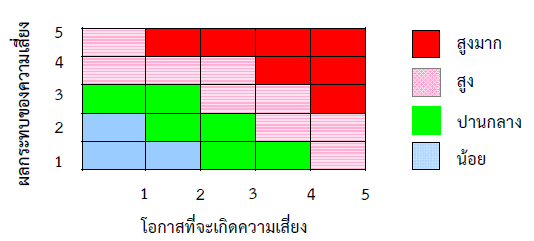 